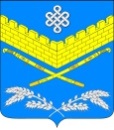 АДМИНИСТРАЦИЯИВАНОВСКОГО СЕЛЬСКОГО ПОСЕЛЕНИЯКРАСНОАРМЕЙСКОГО РАЙОНАПроектПОСТАНОВЛЕНИЕ«___» _________ 2022 г.                                                                                     № ___станица ИвановскаяОб утверждении Порядка определения платы за использование земельных участков, находящихся в собственности Ивановского сельского поселения Красноармейского района,для возведения гражданами гаражей, являющихся некапитальными сооружениямиВ соответствии с пунктом 2 статьи 39.36-1 Земельного кодекса Российской Федерации, Федеральным законом РФ «Об общих принципах организации местного самоуправления в Российской Федерации», руководствуясь Уставом Ивановского сельского поселения Красноармейского района, п о с т а н о в л я ю:Утвердить прилагаемый Порядок определения платы за использование земельных участков, находящихся в собственности Ивановского сельского поселения Красноармейского района, для возведения гражданами гаражей, являющихся некапитальными сооружениями.2. Общему отделу администрации Ивановского сельского поселения Красноармейского района (Дондук Е.А.) разместить настоящее постановление на официальном сайте администрации Ивановского сельского поселения Красноармейского района в информационно-телекоммуникационной сети «Интернет».3. Контроль за выполнением настоящего постановления оставляю за собой.4. Настоящее постановление вступает в силу со дня его обнародования.ГлаваИвановского сельского поселенияКрасноармейского района                                                                 А.А. ПомеляйкоПриложениеУТВЕРЖДЕНпостановлением администрацииИвановского сельскогопоселения Красноармейского районаот «___»_________ 2022 г. № __ПОРЯДОКопределения платы за использование земельных участков, находящихся в собственности Ивановского сельского поселения Красноармейского района, для возведения гражданами гаражей, являющихся некапитальными сооружениями1. Настоящий Порядок устанавливает порядок определения платы за использование земельных участков, находящихся в собственности Ивановского сельского поселения Красноармейского района, для возведения гражданами гаражей, являющихся некапитальными сооружениями.2. Размер платы за использование земельных участков, находящихся в собственности Ивановского сельского поселения Красноармейского района, для возведения гражданами гаражей, являющихся некапитальными сооружениями, определяется администрацией Ивановского сельского поселения Красноармейского района (далее – уполномоченный орган).3. Размер платы за использование земельных участков, находящихся в собственности Ивановского сельского поселения Красноармейского района, для возведения гражданами гаражей, являющихся некапитальными сооружениями, определяется уполномоченным органом по формуле:РПл = (КС х Ст) х КЧS х Кд / Кггде:РПл – размер платы (руб.);КС – кадастровая стоимость земельного участка (руб.);Ст – ставка земельного налога для земельных участков с видом разрешенного использования, предусматривающим возведение гаражей, устанавливаемая Советом Ивановского сельского поселения Красноармейского района (%);КЧS – коэффициент площади земельного участка применяется равной 1.В случае, если для возведения гаража, являющегося некапитальным сооружением, используется часть земельного участка, коэффициент рассчитывается по следующей формуле: КЧS = Sч/Sобщгде:Sч – площадь части земельного участка, используемого для возведения гаража, являющегося некапитальным сооружением (кв.м.);Sобщ - общая площадь земельного участка (кв.м.);Кд – количество дней использования земельного участка для возведения гаража, являющегося некапитальным сооружением, в течение календарного года (дни):Кг – количество дней в году (365 или 366 дней).4. Размер платы за использование земельных участков (в случае, если не определена кадастровая стоимость), находящихся в собственности Ивановского сельского поселения Красноармейского района, для возведения гражданами гаражей, являющихся некапитальными сооружениями, определяется уполномоченным органом в расчете на год по следующей формуле:РПл = Су х П х Ст х Кд / Кггде: РПл – размер платы (руб.);Су – средний уровень кадастровой стоимости земель и земельных участков по муниципальному району Красноармейского района на территории Краснодарского края, утвержденный нормативным правовым актом Краснодарского края;П – площадь земель или земельного участка (части земельного участка), используемых для возведения гражданами гаражей, являющихся некапитальными сооружениями (кв.м.);Ст - ставка земельного налога для земельных участков с видом разрешенного использования, предусматривающим возведение гаражей, устанавливаемая Советом Ивановского сельского поселения Красноармейского района (%);Кд – количество дней использования земельного участка для возведения гаража, являющегося некапитальным сооружением, в течение календарного года (дни):Кг – количество дней в году (365 или 366 дней).5. Перерасчет размера платы за использование земельных участков, находящихся в собственности Ивановского сельского поселения Красноармейского района, для возведения гражданами гаражей, являющихся некапитальными сооружениями, производится уполномоченным органом:1) в отношении земельных участков, указанных в пункте 3 настоящего Порядка, с 01 января календарного года, следующего за годом, в котором утверждены новые результаты определения кадастровой стоимости земельных участков, и не позднее 01 февраля следующего финансового года направляется уполномоченным органом заказным письмом с уведомлением гражданину, указанному в абзаце первом настоящего пункта.Основанием для перерасчета является принятие акта об утверждении результатов определения кадастровой стоимости земельных участков или выписка из Единого государственного реестра недвижимости о кадастровой стоимости земельного участка, которая запрашивается уполномоченным органом в рамках межведомственного взаимодействия;2) в отношении земель и земельных участков, указанных в пункте 4 настоящего Порядка – с 01 января календарного года, следующего за годом, в котором утвержден средний уровень кадастровой стоимости земель и земельных участков по муниципальному району «Красноармейский район» на территории Краснодарского края, и не позднее 01 февраля следующего финансового года направляется уполномоченным органом заказным письмом с уведомлением гражданину, указанному в абзаце первом настоящего пункта.Основанием для перерасчета является принятие нормативного правового акта Краснодарского края об утверждении среднего уровня кадастровой стоимости земель и земельных участков по муниципальному району «Красноармейский район» на территории Краснодарского края.3) в отношении земельных участков, указанных в пункте 4 настоящего Порядка, с даты внесения в Единый государственный реестр недвижимости сведений о кадастровой стоимости земельного участка, и не позднее 30 дней с даты поступления выписки из Единого государственного реестра недвижимости о кадастровой стоимости объекта недвижимости направляется уполномоченным органом заказным письмом с уведомлением гражданину, указанному в абзаце первом настоящего пункта.Основанием для перерасчета является принятие акта об утверждении результатов определения кадастровой стоимости земельных участков и выписка из Единого государственного реестра недвижимости о кадастровой стоимости объекта недвижимости, которая запрашивается уполномоченным органом в рамках межведомственного информационного взаимодействияВедущий специалист общего отдела (юрист)Ивановского сельского поселенияКрасноармейского района                                                                          С.Г. ЕсаянЛИСТ СОГЛАСОВАНИЯк проекту постановления администрации Ивановского сельского поселения Красноармейского района от «___» _________ 2022 года № ___«Об утверждении Порядка определения платы за использование земельных участков, находящихся в собственности Ивановского сельского поселения Красноармейского района, для возведения гражданами гаражей, являющихся некапитальными сооружениями»Проект подготовлен:Ведущий специалист общего отдела (юрист)Ивановского сельского поселенияКрасноармейского района                                                                          С.Г. ЕсаянПроект согласован:Заместитель главыИвановского сельского поселенияКрасноармейского района                                                                       И. Н. АртюхНачальник общего отделаИвановского сельского поселенияКрасноармейского района                                                                      Е. А. Дондук